GRID, a.s.Slezská 2526/113, 130 00 Praha 3 tel. xxxx e-mail: xxxxDodavatel:Centrum dopravního výzkumu, v.v.i. Líšeňská 2657/33A 636 00 Brno Mob.: xxxx Tel.: xxxx xxx.Věc: ObjednávkaObjednávám u Vás dle Vaší nabídky v příloze zpracování odborných posudků na vybrané silnice II. a III. tříd z okolí komunikace 1/36 Trnová- Fáblovka v Pardubickém kraji.Cena díla: maximálně 90 000Kč bez DPH.Termín dodání: 30. 9. 2023V Praze dne 1.9.2023Za GRID, a.s. se na spolupráci těšíIng. Zbyněk KuglerDigitálně podepsal
Ing. Zbyněk KuglerKuglerxxxDatum: 2023.09.01 11:46:23 +02'00'Digitálně podepsal xxxDatum: 2023.09.06 12:35:37 +02'00'IČ: 61251437DIČ: CZ61251437Firma zapsána u Městského soudu v Praze, oddíl B, vložka 8925Bankovní spojení:ČSOB, a.s., Praha, č. účtu: 0275568834/0300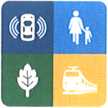 CENTRUM DOPRAVNÍHO VÝZKUMUCENOVÁ NABÍDKAZpracování odborného posudku na vybrané silnice II. a III. tříd z okolí komunikace 1/36 Trnová - Fáblovka v Pardubickém krajiZADAVATELNázev a sídloGRID, a.s.Slezská 2526/113 130 00 Praha 3IČ:61251437Kontaktní osobaIng. Zbyněk Kugler tel.: xxxx e-mail: xxxxCENTRUM DOPRAVNÍHOVÝZKUMUIDENTIFIKACE UCHAZEČENázev a sídloCentrum dopravního výzkumu, v. v. i.Líšeňská 33a, Brno 636 00tel.: xxxxxxxfax: xxxxweb: www.cdv.cze-mail: xxxxID datové schránky: pzkgw87Typ organizace, IČ, DIČVeřejná výzkumná instituceZřizovatel - Ministerstvo dopravyIČ: 44994575DIČ: CZ44994575Statutární zástupceIng. Jindřich Frič, Ph.D., MBA, ředitel instituceBankovní spojeníZahraniční platby:Československá obchodní banka, a.s., Milady Horákové 6, 601 79 Brno, Česká republika;č. účtu 382398463/0300, Swift code: CEKO CZ PP, IBAN: CZ20 0300 0000 0003 8239 8463Tuzemské platby:Komerční banka, a.s.č. účtu 100736621/0100Předmět činnostiZákladním účelem organizace je dle její zřizovací listiny výzkumná a vývojová činnost s celostátní působností pro všechny obory dopravy.V definici základního předmětu činnosti se mj. uvádí:vědecká, výzkumná a vývojová činnost pro potřeby rozvoje a optimalizace dopravní soustavy jako jednotného celku tak i pro potřeby jednotlivých druhů doprav, t.j.: železniční, silniční, městské, kombinované a vodní dopravy, civilního letectví a pozemních komunikací,řešení úkolů rozvoje techniky a technologie v dopravě, bezpečnosti dopravy, ekologie, informačních systémů dopravy, automatizace a optimalizace řízení dopravy a meziodvětvových vztahů,řešení projektů výzkumu a vývoje v rámci mezinárodních organizací a úkolů vyplývajících z mezinárodních smluv a členství ČR v mezinárodních organizacích.Kontaktní osoba ve věcech technickýchxxxxxLíšeňská 33a, 636 00 Brnotel.: xxxx, mobil: xxxxe-mail: xxxxCENTRUM DOPRAVNÍHOVÝZKUMUVĚCNÁ ČÁSTZpracování odborného posudku na vybrané silnice II. a III. tříd z okolí komunikace 1/36 Trnová - Fáblovka v Pardubickém kraji.Seznam silnic a staničení- provedení pasportu:Silnice II. třídy, č. 324 - 58,65 - 64,55 kmSilnice III. třídy, č. 3225 - 0,00 - 1,00 kmSilnice III. třídy, č. 32224 - 0,00 - 1,55 kmSilnice III. třídy, č. 362 - 0,00 - 2,00 kmSilnice III. třídy, č. 3239 - 0,00 - 2,40 kmSilnice III. třídy, č. 375 - 0,00 - 2,55 kmSilnice III. třídy, č. 373 - 0,00 - 2,80 kmSilnice III. třídy, č 376 - 1,75 - 2,00 kmSeznam silnic a staničení - návozová trasa z lomu Chvaletice Granita - kamenivo:Silnice III. třídy, č. 3225 - 0,00 - 1,00 kmSilnice III. třídy, č. 373 - 0,00 - 2,50 kmSilnice II. třídy, č. 324 - 58,65 - 61,70 kmSilnice II. třídy, č. 324 - 61,70 - 62,50 kmSilnice III. třídy, č. 32224 - 0,70 - 2,00 kmSeznam silnic a staničení- návozová trasa na deponii ornice ZD Ostřetín - ornice:Silnice II. třídy, č. 324 - 58,65 - 61,70 kmSilnice III. třídy, č. 373 - 0,00 - 2,50 kmSeznam silnic a staničení- návozová trasa z betonárny Cemex - Pardubice - beton:Silnice III. třídy, č. 3239 - 0,00 - 2,40 kmSilnice III. třídy, č. 375 - 0,00 - 2,55 kmSilnice III. třídy, č. 373 - 0,00 - 1,50 kmSilnice II. třídy, č. 324 - 58,65 - 61,70 kmSilnice II. třídy, č. 324 - 61,70 - 62,50 kmSilnice III. třídy, č. 32224 - 0,00 - 1,55 kmPři zaměřování zájmové oblasti bylo naskenováno společností GRID, a.s. celkem 97,1 km komunikací. Všechny komunikace byly najížděny v obou směrech. Pro zpracování posudku bude využito pouze podkladů společnosti GRID a.s. (snímky okolí pomocí systému FLIR Ladybug5 Spherical Imaging System). Součástí prací je evidence jednotlivých typů poruch vozovky dle TP 82 s lokalizací a vyhotovení čtyř posudků pro každou ze zájmových oblastí.FINANČNÍ ČÁSTSlužba: Zpracování odborného posudku na vybrané silnice II. a III. třídPlatební podmínky: na základě vystavené faktury se splatností 14 dnů po realizaci.TERMÍNYTermín plnění: 4 týdny od zaslání objednávky a podkladů ze skenování GRID a.s.Časová vázanost nabídky: tato nabídka je platná do 25.8.2023V Brně dne 16.8.2023	xxxCentrum dopravního výzkumu, v. v. i.Ing. Jindřich Frič, Ph.D., MBA, ředitel instituceCena bez DPH97 000,00 KčSazba a výše DPH (21 %)20 370,00 KčCena vč. DPH117 370,00 Kč